Arizona Interclub Test Application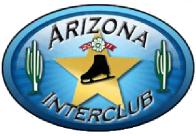 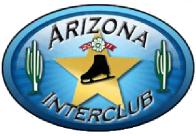 Test Date	Hosting Club	 Skater’s Name	Age	 Home Club	USFS Number	 Address	City	State ________ ZipPhone	Email	 Test Requested:	Field Moves _____________________________________(CirclOne)Std. Adult MastersFreeskate	 Pairs	 Dance	(Circle One) Std. Adult MastersDate of Last Test If Same Test Was Not Passed	 Skater’s Signature ___	 Coach Name 	Phone	 Coach Email	Signature	 
Pair or Dance Partner Information:Partner’s Name 	Phone	 Highest Test Passed	Club	 Total Fee: $Supplemental Field Moves Fees are the same per level • Pair & Dance Test Fees are for each skater being testedMake checks payable to the club hosting the test session • Report to the Test Chair 1 hour prior to test warm-up$35 Fee if not a member of an Arizona Interclub along with permission form from your club • Due 2 weeks prior to testARIZONA INTERCLUB TEST RULES1. The Interclub test schedule and fee requirements, once posted, shall be considered sufficient notice to all persons wishing to test.2. Test applications and fees must be submitted to the Test Chair of the Host Club for that test session such that they are in the hands of the Test Chair no later than two weeks prior to the test date.3. Late applications and fees may be accepted at the discretion of the Test Chair and must be accompanied by a late fee equal to 40 percent of the total test fees.4. Test fees are not refundable after the due date (two weeks prior to the test), except in the case of illness or injury verified by a physician.5. A skater wishing to test at an Arizona Inter-Club test session who is not a home club member of one of the seven Arizona clubs (Coyotes Skating Club of Arizona, Skating Club of Phoenix, Desert Ice Skating Club of Arizona, Tucson Figure Skating Club, Flagstaff Figure Skating Club, Copper State Skating Club, or Arcadia Figure Skating Club) is subject to the following additional requirements:a letter of permission from the skater’s home club must be submitted with the test application, anda $35 processing fee in addition to the test fees must be submitted with the application.6. On the day of the test, skaters must report to the Test Chair or his/her assistant at least one hour prior to their scheduled warm-up times. Failure to report as specified may result in the test being cancelled.7. Efforts will be made to make practice ice available to guest skaters at the host rink during the week preceding the test date. The skater’s professional may provide on-ice instruction during that week. As a courtesy, when arranging ice time at the host rink, the skater should indicate that he/she will be accompanied by his/her professional in order to avoid misunderstanding and possible embarrassment.8. All applicable rules of United States Figure Skating shall govern all Arizona Interclub test sessions. Expressly, TR – 5.00 – Coaching shall be enforced.7/1/16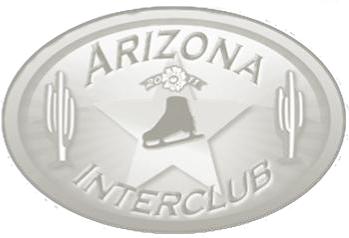 Test FeesField MovesFreeskatePairsFree DanceCompulsory DanceEach DancePre-Preliminary$40$30------Preliminary$30Preliminary$50$45------Pre-Bronze$35Pre-Juvenile$55$50$35---Bronze$38Juvenile$60$55$45$40Pre-Silver$38Intermediate$65$60$55$45Silver$40Novice$75$70$55$55Pre-Gold$45Junior$75$70$55$60Gold$50Senior$75$70$65$65International$55Adult Pre-Bronze$60$35---$30Adult Bronze$70$40$40$40Adult Silver$70$50$45$45Adult Gold$70$55$50$50Skating Club of Phoenix 
Test Chair: Shannon Meszaros 12611 W Highland Ave. Litchfield Park, AZ 85340 (623)810-8817 testing@skatingclubofphoenix.com  Coyotes Skating Club of Arizona 
Test Chair: Judy Civiello 
8977 E. Davenport Rd., Scottsdale, AZ  85260 
(489) 657-9170 civiello.family@gmail.comFlagstaff Figure Skating Club Test Chair: Rhonda Cashman PO Box 3663 Flagstaff, AZ 86003 (928) 699-5940 rcashman@centurylink.net Desert Ice Skating Club of Arizona 
Test Chair: Karmie Christian 
8005 S. Dateland Dr, Tempe AZ 85284 
(480)818-3000 karmie@cox.net Copper State Skating Club 
Test Chair: Ann Greco 
4611 E. Desperado Rd. Gilbert, AZ 85297 
(480) 634-8975 testing@copperstateskatingclub.orgArcadia Figure Skating Club 
Test Chair: John Romano 
7035 Wilshire Dr., #3, Scottsdale, AZ 8557 
john@julioromano.com 